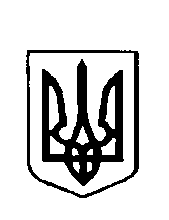 Варковицька сільська рада ВоСЬМЕ скликання( тридцять сьома  сесія)рішенняПро затвердження  технічної документації 
із землеустрою  гр.Ступачука В.С. щодо 
встановлення (відновлення) меж земельної 
ділянки в натурі (на місцевості) для будівництва 
та обслуговування житлового будинку господарських 
будівель і споруд (присадибна ділянка).  	Розглянувши заяву громадянина Ступачука Володимира Степановича, жителя с.Варковичі вул.Паненська, 8 про затвердження технічної документації із землеустрою щодо встановлення (відновлення) меж земельної ділянки в натурі (на місцевості), для будівництва та обслуговування житлового будинку господарських будівель і споруд (присадибна ділянка), яка розташована в межах с.Варковичі по вул.Паненська, 8  на території Варковицької сільської ради Дубенського району Рівненської області, керуючись ст..ст. 12, 40, 81, 116, 118, 120, 121, 186 Земельного кодексу України, п.34 ст..26 Закону України  "Про місцеве самоврядування в Україні", сільська рада В И Р І Ш И Л А:1. Затвердити технічну документацію із землеустрою щодо встановлення (відновлення) меж земельної ділянки в натурі (на місцевості), громадянина Ступачука Володимира Степановича для будівництва та обслуговування житлового будинку господарських будівель і споруд (присадибна ділянка) площею 0,2264га., кадастровий номер 5621680800:05:004:0067, за рахунок земель житлової та громадської забудови, яка розташована в межах с.Варковичі по вул.Паненська, 8 на території Варковицької сільської ради Дубенського району Рівненської області.           2. Передати громадянину Ступачуку Володимиру Степановичу у власність земельну ділянку для будівництва та обслуговування житлового будинку господарських будівель і споруд (присадибна ділянка) площею 0,2264га., кадастровий номер 5621680800:05:004:0067 за рахунок земель житлової та громадської забудови, яка розташована  в межах с.Варковичі по вул.Паненська, 8  на території Варковицької сільської ради Дубенського району Рівненської області.3. Громадянину Ступачуку Володимиру Степановичу оформити право власності на земельну ділянку в порядку визначеному законодавством. 4. Контроль за виконання даного рішення покласти на землевпорядника сільської ради.Сільський голова						Юрій ПАРФЕНЮК	
    06 жовтня 2023 року       № 1169        